Computer SoftwareObjectives In this chapter you will:Read about what software is.Discuss the different types of software that we use in our classroom.Learn how to use Windows 7 Operating System Software tools.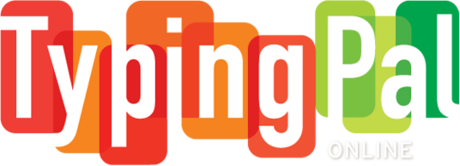 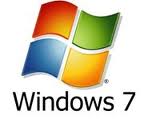 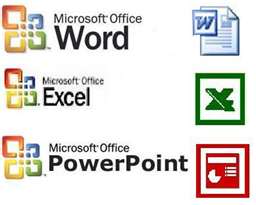 Computer Software BasicsComputer software is often called a program or an application. Software gives your computer instructions to follow so you can complete a task. Pre-ReadingDiscussionOpen each of the following software applications one at a time.  Talk about how you can use each one.WordExcelPowerPointPublisherInternet ExplorerTo open each program, follow these steps:  Start Button  2. All Programs  3.  Microsoft OfficeVocabularyReading – Introduction to Computer Software 1. Software descriptionComputer software is often called a program or an application. Software gives your computer instructions to follow so you can complete a task.   So what is the difference between Software and Hardware?  Remember that Computer Hardware are the parts of the computer that you can touch.monitorkeyboardCPUMouseComputer Software are the programs that give your computer instructions.2. Many kinds of software Software companies make many kinds of computer software. Some examples are:Operating system softwareWord processing softwareSpreadsheet softwarePresentation softwareBrowser softwareEach type of software has its own instructions and vocabulary. You need to choose the software that is right for the job you want to do.To put new software on your computer, you have to INSTALL it.  To install new software, you can use a CD or you can download the software from the Internet.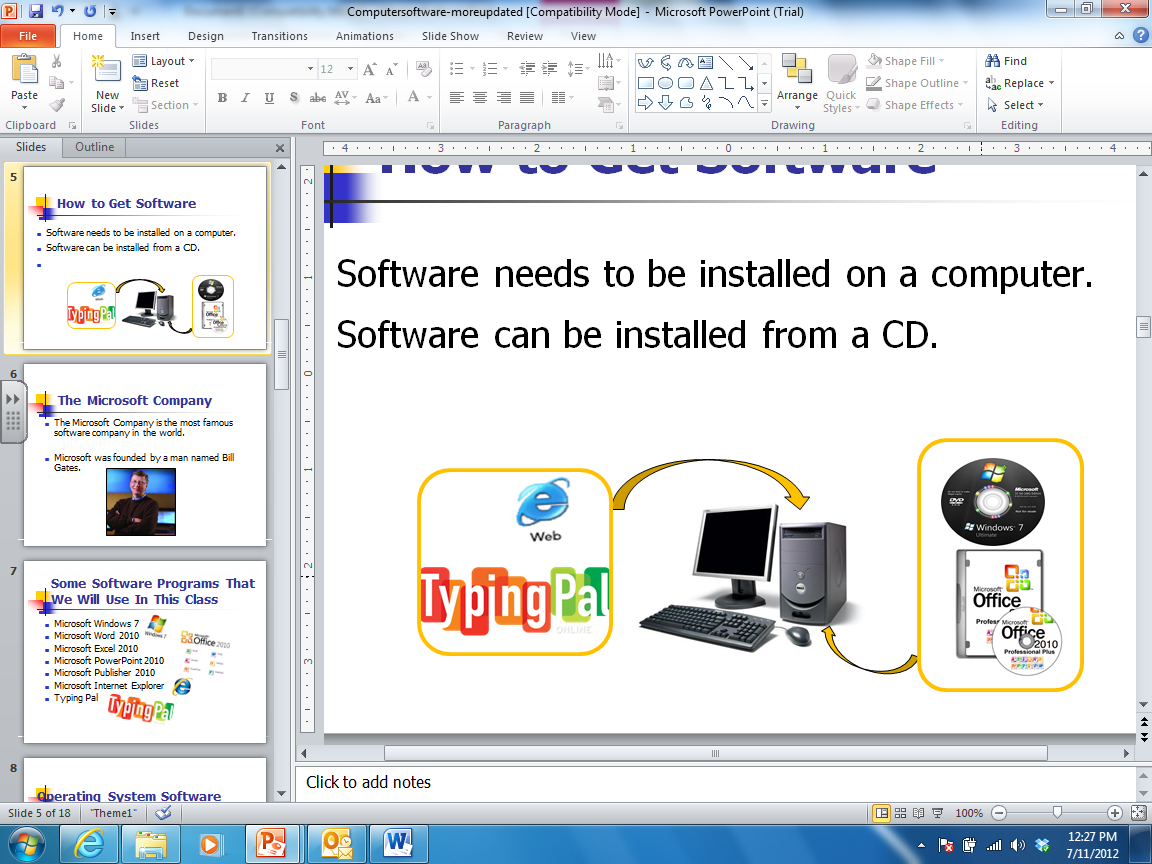 3. Operating system softwareWhen you turn on your computer the first program that starts is the operating system software (OS). On the personal computers in our classroom, the operating system software is Microsoft Windows 7. Every computer needs operating system software.  The operating system works like the director of your computer.  It directs the action between the software, the hardware and the processor.The first screen you see when the computer starts up is your desktop.  The desktop is part of the operating system.  The operating system controls the icons and folders on the desktop.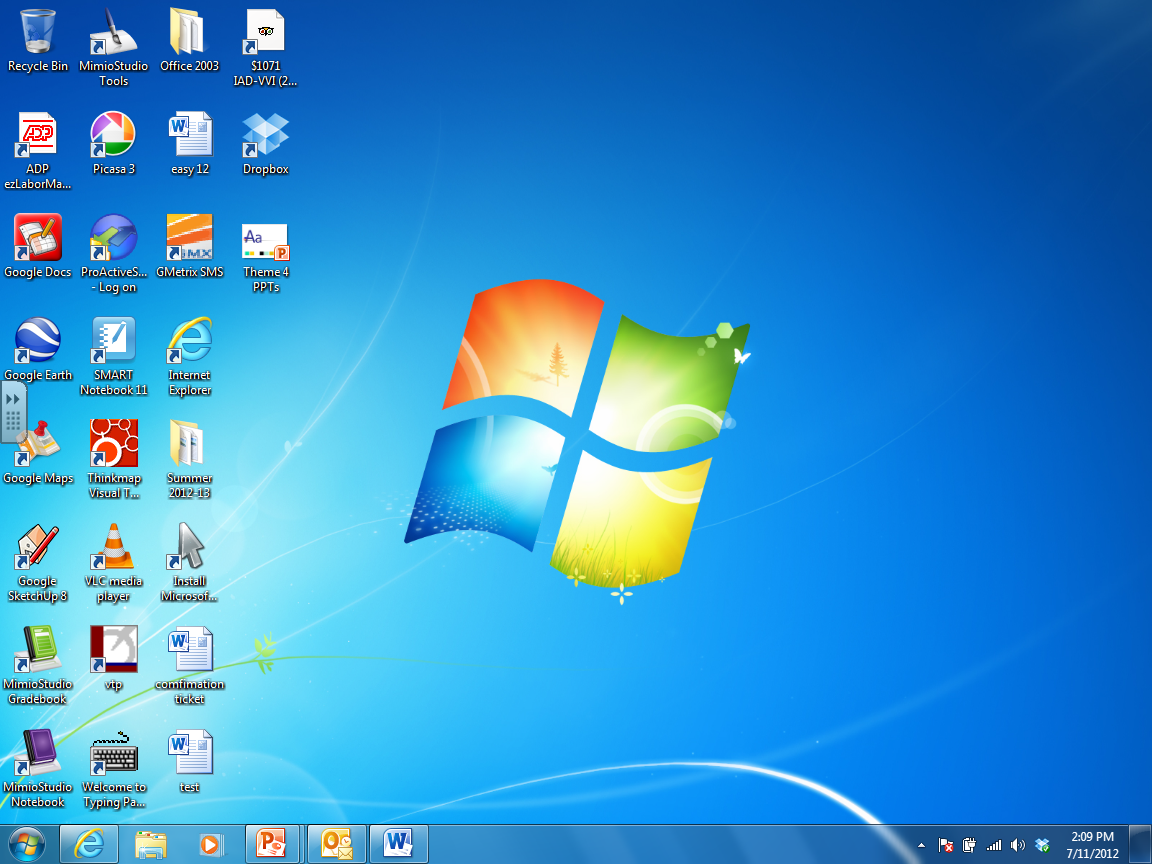 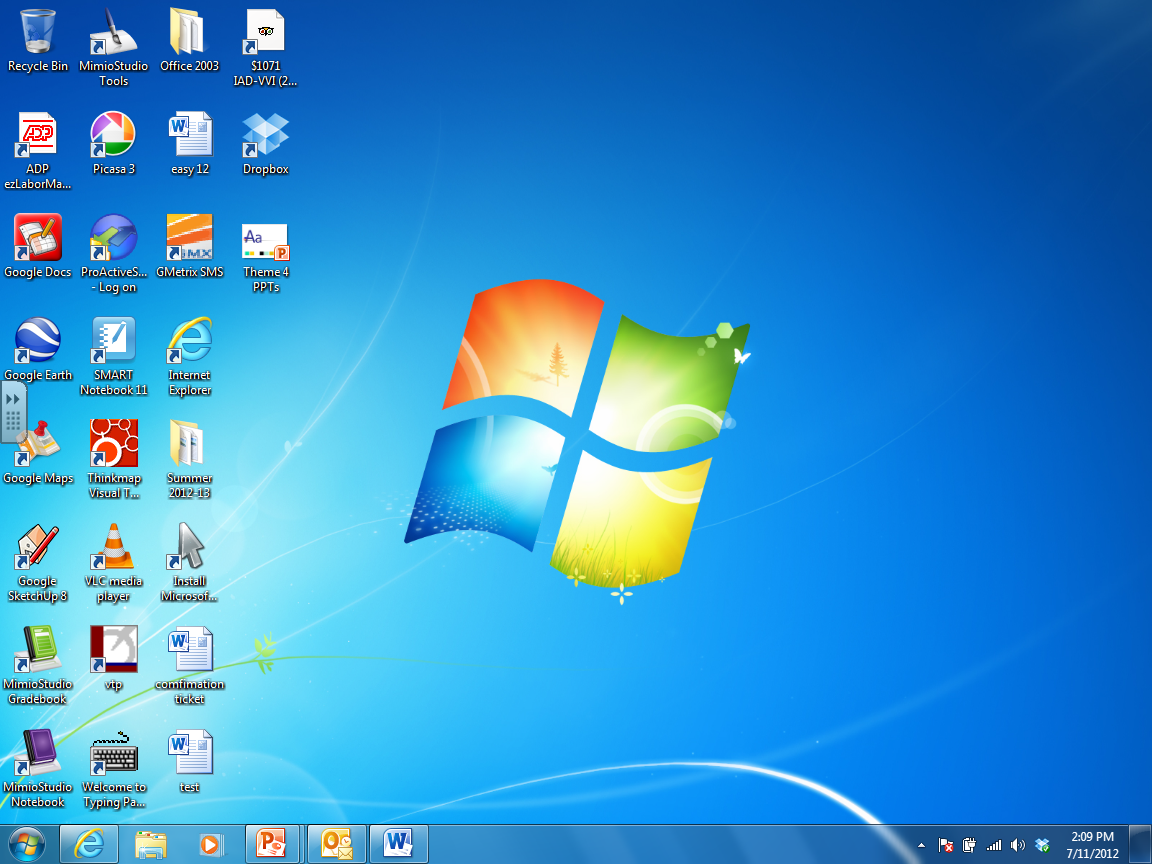 4. Microsoft Office softwareThe Microsoft Company makes the most popular software for personal computers. The man who created Microsoft is Bill Gates.  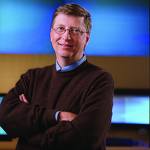 The Microsoft software products are often sold together in a package called Microsoft Office.Microsoft Word is word processing software. It is used for typing papers, letters, resumes, tables, schedules and many other kinds of documents.Microsoft Excel is used for organizing information and doing calculations such as budgets and business plans.Microsoft PowerPoint is used to create slideshow presentations with pictures and sounds.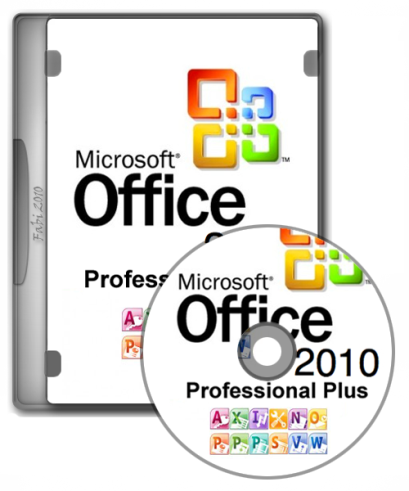 5. Browser softwareBrowser software lets you view pages on the World Wide Web. Internet Explorer and Mozilla Firefox are popular brands of browser software.  If you do not have browser software like Internet Explorer on your computer, you cannot get to the Internet! 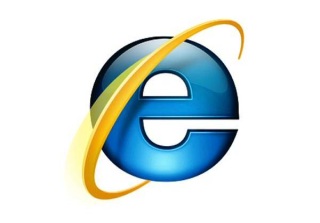 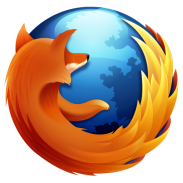 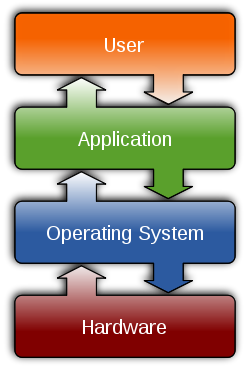 The picture to the left shows how hardware, the operating system, software applications and a computer user work together.  Talk about this picture with your partner.  Does it make sense to you?  Can you draw a better picture?Operating System (OS) Tools – Windows 7Minimize, Restore/Maximize, and Close ButtonsThere are three buttons on the top right corner of all windows:  minimize, restore/maximize, and close.When you click on the minimize button, you are moving the window to your Task Bar.When you click on the restore down/maximize button, your window will either get smaller or bigger.When you click on the close button, you will close the window.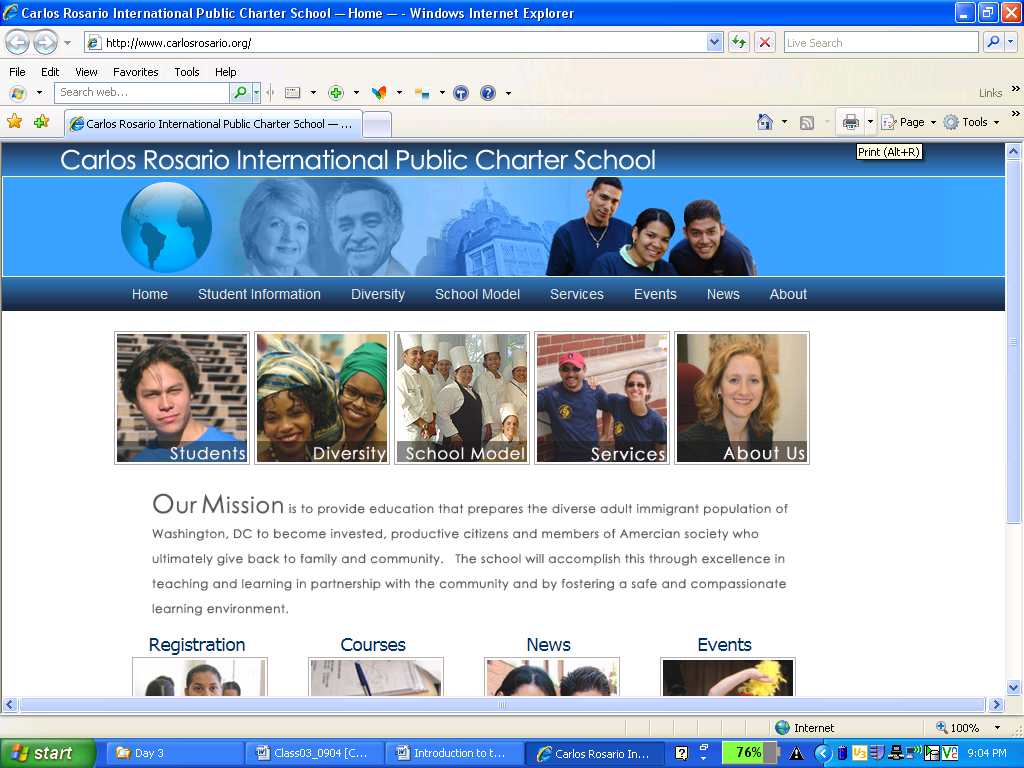 Resizing your WindowWhen your window is NOT maximized, you can change its size and shape.  Put your cursor on a corner of the window, click and drag the window to make it smaller or bigger.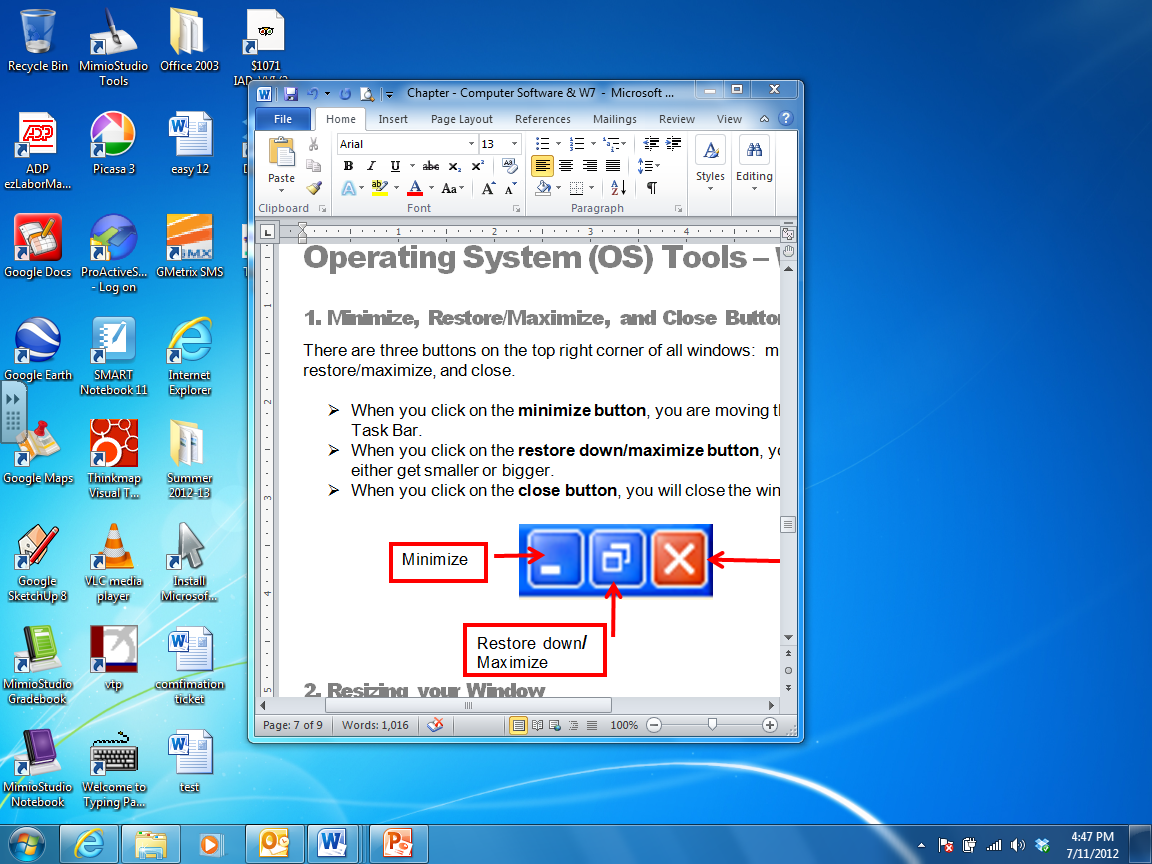 Your Task BarYour Task Bar shows you what programs you have open.IconsTo open a program using an Icon, always be sure to double-click on the picture (not the words!). Switching between Programs and WindowsThere are two ways to switch between programs and windows.  You can use your Task Bar to click on what you want to see.You can use your keyboard – and press at the same time – the ALT key and the Tab key (Alt +Tab).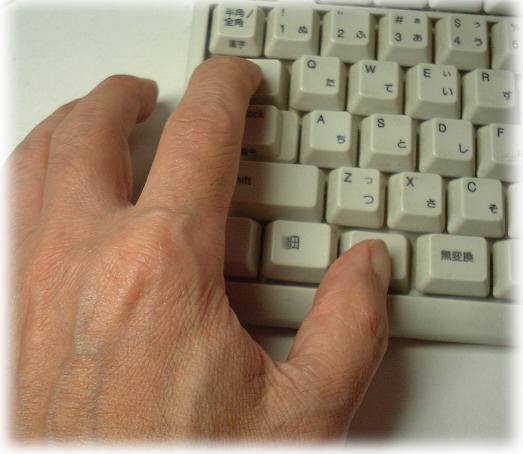 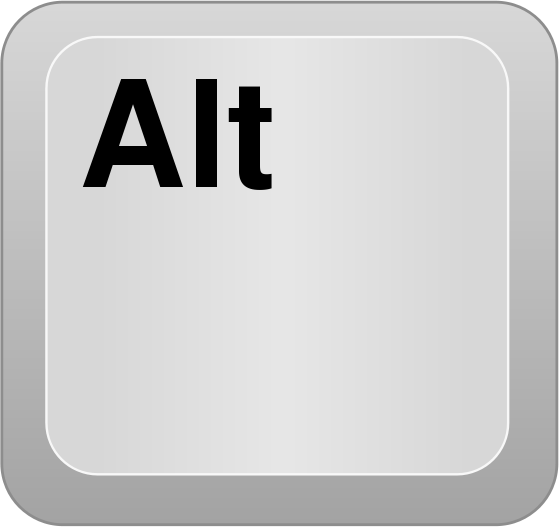 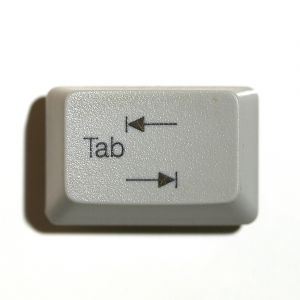 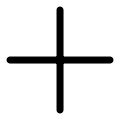 Task 1 – Operating System Tools PracticeDirections:  In this exercise you will practice some operating system tools that we have learned so far. Fallow these instructions carefully!Open Internet ExplorerClick on the Minimize button.  Where does your window go?  ___________________________________________________________Find your Internet Explorer window on your Task Bar and click on it.Click on the Restore/Maximize button.  Resize your window by putting your cursor on a corner of the window.  Click, hold and drag your mouse to change the shape of the window.Maximize your window.Restore your window.  Did it go back to the shape that you created? ___________________________________________________________Minimize all of your windows so that you only see the desktop.How many tasks do you have on your task bar?  ___________________________________________________________Click once on any icon on your desktop.  What happens when you click once?  ___________________________________________________________Click two times SLOWLY on the words underneath an icon.  What happens?  ___________________________________________________________Double click, very fast; on an icon (be sure to click on the icon or picture!).  What happens? ___________________________________________________________Use ALT + Tab to switch between programs.Task 1 – Review QuestionsPart 1: Discuss what each of these software programs is used forWordExcelPowerPointPublisherInternet ExplorerPart 2: Point to and talk about how each of the following tools worksMinimize buttonRestore / Maximize buttonClose buttonTask BarIconsResizing your windowSwitching between programs.Part 3: Answer the following questionsHow do you put software on your computer?____________________________________________________________________________________________________________________________________What does Operating System (OS) software do?  Which OS program do we use in our class?______________________________________________________________________________________________________________________________________________________________________________________________________What is the desktop?__________________________________________________________________WordDefinition